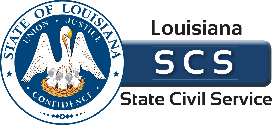 FOR CIVIL SERVICE USE ONLYFOR CIVIL SERVICE USE ONLYFOR CIVIL SERVICE USE ONLYEffective Date of ContractApproval DateApproval DateSCS Commission Approval (if required)SCS Approval (Initial and Date)CommentsCommentsCommentsCOMPLETE THE FOLLOWING INFORMATION FOR REQUESTS DEALING WITH THE CONTRACTING OF STATE SERVICES AND/OR STATE PERSONNELCOMPLETE THE FOLLOWING INFORMATION FOR REQUESTS DEALING WITH THE CONTRACTING OF STATE SERVICES AND/OR STATE PERSONNELCOMPLETE THE FOLLOWING INFORMATION FOR REQUESTS DEALING WITH THE CONTRACTING OF STATE SERVICES AND/OR STATE PERSONNELAgency NamePersonnel Area NumberAgency NumberCONTRACT INFORMATIONCONTRACT INFORMATIONCONTRACT INFORMATIONCONTRACT INFORMATIONCONTRACT INFORMATIONCONTRACT INFORMATIONCONTRACT INFORMATIONCONTRACT INFORMATIONCONTRACT INFORMATIONCONTRACT INFORMATIONCONTRACT INFORMATIONCONTRACT INFORMATIONContract # Contract # Name of ContractorName of ContractorName of ContractorName of ContractorName of ContractorName of ContractorName of ContractorName of ContractorName of ContractorName of ContractorIs this an amendment to an existing contract?Is this an amendment to an existing contract?Is this an amendment to an existing contract?Is this an amendment to an existing contract?If yes, OCR # (if applicable)If yes, OCR # (if applicable)If yes, OCR # (if applicable)If yes, OCR # (if applicable)If yes, OCR # (if applicable)If yes, OCR # (if applicable)If yes, OCR # (if applicable)If yes, OCR # (if applicable)Yes Yes No No Start Date of ContractStart Date of ContractStart Date of ContractEnd Date of Contract/AmendmentEnd Date of Contract/AmendmentEnd Date of Contract/AmendmentDollar Amount of Contract (Including Amendment)Dollar Amount of Contract (Including Amendment)Dollar Amount of Contract (Including Amendment)Dollar Amount of Contract (Including Amendment)Dollar Amount of Contract (Including Amendment)Dollar Amount of Contract (Including Amendment)CONTRACT DETAILS PROVIDED BY AGENCY TO SCSProvide a brief overview of services to be performed to include the following:CONTRACT DETAILS PROVIDED BY AGENCY TO SCSProvide a brief overview of services to be performed to include the following:CONTRACT DETAILS PROVIDED BY AGENCY TO SCSProvide a brief overview of services to be performed to include the following:CONTRACT DETAILS PROVIDED BY AGENCY TO SCSProvide a brief overview of services to be performed to include the following:CONTRACT DETAILS PROVIDED BY AGENCY TO SCSProvide a brief overview of services to be performed to include the following:CONTRACT DETAILS PROVIDED BY AGENCY TO SCSProvide a brief overview of services to be performed to include the following:CONTRACT DETAILS PROVIDED BY AGENCY TO SCSProvide a brief overview of services to be performed to include the following:CONTRACT DETAILS PROVIDED BY AGENCY TO SCSProvide a brief overview of services to be performed to include the following:CONTRACT DETAILS PROVIDED BY AGENCY TO SCSProvide a brief overview of services to be performed to include the following:CONTRACT DETAILS PROVIDED BY AGENCY TO SCSProvide a brief overview of services to be performed to include the following:CONTRACT DETAILS PROVIDED BY AGENCY TO SCSProvide a brief overview of services to be performed to include the following:CONTRACT DETAILS PROVIDED BY AGENCY TO SCSProvide a brief overview of services to be performed to include the following:Services to be replaced/provided by a contractor:Services to be replaced/provided by a contractor:Services to be replaced/provided by a contractor:Services to be replaced/provided by a contractor:Services to be replaced/provided by a contractor:Services to be replaced/provided by a contractor:Services to be replaced/provided by a contractor:Services to be replaced/provided by a contractor:Services to be replaced/provided by a contractor:Services to be replaced/provided by a contractor:Services to be replaced/provided by a contractor:Services to be replaced/provided by a contractor:Advantages of contracting out services:Advantages of contracting out services:Advantages of contracting out services:Advantages of contracting out services:Advantages of contracting out services:Advantages of contracting out services:Advantages of contracting out services:Advantages of contracting out services:Advantages of contracting out services:Advantages of contracting out services:Advantages of contracting out services:Advantages of contracting out services:Justification for contracting out services:Justification for contracting out services:Justification for contracting out services:Justification for contracting out services:Justification for contracting out services:Justification for contracting out services:Justification for contracting out services:Justification for contracting out services:Justification for contracting out services:Justification for contracting out services:Justification for contracting out services:Justification for contracting out services:POTENTIAL IMPACTS ON CLASSIFIED STATE EMPLOYEESPOTENTIAL IMPACTS ON CLASSIFIED STATE EMPLOYEESPOTENTIAL IMPACTS ON CLASSIFIED STATE EMPLOYEESPOTENTIAL IMPACTS ON CLASSIFIED STATE EMPLOYEESPOTENTIAL IMPACTS ON CLASSIFIED STATE EMPLOYEESPOTENTIAL IMPACTS ON CLASSIFIED STATE EMPLOYEESPOTENTIAL IMPACTS ON CLASSIFIED STATE EMPLOYEESPOTENTIAL IMPACTS ON CLASSIFIED STATE EMPLOYEESPOTENTIAL IMPACTS ON CLASSIFIED STATE EMPLOYEESPOTENTIAL IMPACTS ON CLASSIFIED STATE EMPLOYEESPOTENTIAL IMPACTS ON CLASSIFIED STATE EMPLOYEESPOTENTIAL IMPACTS ON CLASSIFIED STATE EMPLOYEESWill this contract result in the removal of responsibilities from one or more classified state employees?Will this contract result in the removal of responsibilities from one or more classified state employees?Will this contract result in the removal of responsibilities from one or more classified state employees?Will this contract result in the removal of responsibilities from one or more classified state employees?Will this contract result in the removal of responsibilities from one or more classified state employees?Will this contract result in the removal of responsibilities from one or more classified state employees?Will this contract result in the removal of responsibilities from one or more classified state employees?Will this contract result in the removal of responsibilities from one or more classified state employees?Will this contract result in the removal of responsibilities from one or more classified state employees?Will this contract result in the removal of responsibilities from one or more classified state employees?Will this contract result in the removal of responsibilities from one or more classified state employees?Will this contract result in the removal of responsibilities from one or more classified state employees?Yes Yes Yes Yes Yes No No No No No No No Will this contract establish a relationship wherein an employee or official of the state takes the following actions:Will this contract establish a relationship wherein an employee or official of the state takes the following actions:Will this contract establish a relationship wherein an employee or official of the state takes the following actions:Will this contract establish a relationship wherein an employee or official of the state takes the following actions:Will this contract establish a relationship wherein an employee or official of the state takes the following actions:Will this contract establish a relationship wherein an employee or official of the state takes the following actions:Will this contract establish a relationship wherein an employee or official of the state takes the following actions:Will this contract establish a relationship wherein an employee or official of the state takes the following actions:Will this contract establish a relationship wherein an employee or official of the state takes the following actions:Will this contract establish a relationship wherein an employee or official of the state takes the following actions:Will this contract establish a relationship wherein an employee or official of the state takes the following actions:Will this contract establish a relationship wherein an employee or official of the state takes the following actions:Determines the work hours of the person performing the contractual servicesDetermines the work hours of the person performing the contractual servicesDetermines the work hours of the person performing the contractual servicesDetermines the work hours of the person performing the contractual servicesDetermines the work hours of the person performing the contractual servicesDetermines the work hours of the person performing the contractual servicesDetermines the work hours of the person performing the contractual servicesDetermines the work hours of the person performing the contractual servicesYes Yes Yes No Determines the day to day duties of that personDetermines the day to day duties of that personDetermines the day to day duties of that personDetermines the day to day duties of that personDetermines the day to day duties of that personDetermines the day to day duties of that personDetermines the day to day duties of that personDetermines the day to day duties of that personYes Yes Yes No Approves the absences from the work place of that personApproves the absences from the work place of that personApproves the absences from the work place of that personApproves the absences from the work place of that personApproves the absences from the work place of that personApproves the absences from the work place of that personApproves the absences from the work place of that personApproves the absences from the work place of that personYes Yes Yes No If the answer to all of the previous four questions is “NO,” please email this completed form to DSCScontractreview@la.gov or send it in PROACT for SCS approval.  If the answer to any of the questions is “YES,” please complete the “Notification of SCS Commission’s Authority on Contracts” portion of the form and then submit two copies of the proposed contract with this form to the Department of State Civil Service, Employee Relations Division, P.O. Box 94111, Baton Rouge, LA 70804-9111.If the answer to all of the previous four questions is “NO,” please email this completed form to DSCScontractreview@la.gov or send it in PROACT for SCS approval.  If the answer to any of the questions is “YES,” please complete the “Notification of SCS Commission’s Authority on Contracts” portion of the form and then submit two copies of the proposed contract with this form to the Department of State Civil Service, Employee Relations Division, P.O. Box 94111, Baton Rouge, LA 70804-9111.If the answer to all of the previous four questions is “NO,” please email this completed form to DSCScontractreview@la.gov or send it in PROACT for SCS approval.  If the answer to any of the questions is “YES,” please complete the “Notification of SCS Commission’s Authority on Contracts” portion of the form and then submit two copies of the proposed contract with this form to the Department of State Civil Service, Employee Relations Division, P.O. Box 94111, Baton Rouge, LA 70804-9111.If the answer to all of the previous four questions is “NO,” please email this completed form to DSCScontractreview@la.gov or send it in PROACT for SCS approval.  If the answer to any of the questions is “YES,” please complete the “Notification of SCS Commission’s Authority on Contracts” portion of the form and then submit two copies of the proposed contract with this form to the Department of State Civil Service, Employee Relations Division, P.O. Box 94111, Baton Rouge, LA 70804-9111.If the answer to all of the previous four questions is “NO,” please email this completed form to DSCScontractreview@la.gov or send it in PROACT for SCS approval.  If the answer to any of the questions is “YES,” please complete the “Notification of SCS Commission’s Authority on Contracts” portion of the form and then submit two copies of the proposed contract with this form to the Department of State Civil Service, Employee Relations Division, P.O. Box 94111, Baton Rouge, LA 70804-9111.If the answer to all of the previous four questions is “NO,” please email this completed form to DSCScontractreview@la.gov or send it in PROACT for SCS approval.  If the answer to any of the questions is “YES,” please complete the “Notification of SCS Commission’s Authority on Contracts” portion of the form and then submit two copies of the proposed contract with this form to the Department of State Civil Service, Employee Relations Division, P.O. Box 94111, Baton Rouge, LA 70804-9111.If the answer to all of the previous four questions is “NO,” please email this completed form to DSCScontractreview@la.gov or send it in PROACT for SCS approval.  If the answer to any of the questions is “YES,” please complete the “Notification of SCS Commission’s Authority on Contracts” portion of the form and then submit two copies of the proposed contract with this form to the Department of State Civil Service, Employee Relations Division, P.O. Box 94111, Baton Rouge, LA 70804-9111.If the answer to all of the previous four questions is “NO,” please email this completed form to DSCScontractreview@la.gov or send it in PROACT for SCS approval.  If the answer to any of the questions is “YES,” please complete the “Notification of SCS Commission’s Authority on Contracts” portion of the form and then submit two copies of the proposed contract with this form to the Department of State Civil Service, Employee Relations Division, P.O. Box 94111, Baton Rouge, LA 70804-9111.If the answer to all of the previous four questions is “NO,” please email this completed form to DSCScontractreview@la.gov or send it in PROACT for SCS approval.  If the answer to any of the questions is “YES,” please complete the “Notification of SCS Commission’s Authority on Contracts” portion of the form and then submit two copies of the proposed contract with this form to the Department of State Civil Service, Employee Relations Division, P.O. Box 94111, Baton Rouge, LA 70804-9111.If the answer to all of the previous four questions is “NO,” please email this completed form to DSCScontractreview@la.gov or send it in PROACT for SCS approval.  If the answer to any of the questions is “YES,” please complete the “Notification of SCS Commission’s Authority on Contracts” portion of the form and then submit two copies of the proposed contract with this form to the Department of State Civil Service, Employee Relations Division, P.O. Box 94111, Baton Rouge, LA 70804-9111.If the answer to all of the previous four questions is “NO,” please email this completed form to DSCScontractreview@la.gov or send it in PROACT for SCS approval.  If the answer to any of the questions is “YES,” please complete the “Notification of SCS Commission’s Authority on Contracts” portion of the form and then submit two copies of the proposed contract with this form to the Department of State Civil Service, Employee Relations Division, P.O. Box 94111, Baton Rouge, LA 70804-9111.If the answer to all of the previous four questions is “NO,” please email this completed form to DSCScontractreview@la.gov or send it in PROACT for SCS approval.  If the answer to any of the questions is “YES,” please complete the “Notification of SCS Commission’s Authority on Contracts” portion of the form and then submit two copies of the proposed contract with this form to the Department of State Civil Service, Employee Relations Division, P.O. Box 94111, Baton Rouge, LA 70804-9111.NOTIFICATION OF SCS COMMISSION’S AUTHORITY ON CONTRACTSNOTIFICATION OF SCS COMMISSION’S AUTHORITY ON CONTRACTSNOTIFICATION OF SCS COMMISSION’S AUTHORITY ON CONTRACTSNOTIFICATION OF SCS COMMISSION’S AUTHORITY ON CONTRACTSNOTIFICATION OF SCS COMMISSION’S AUTHORITY ON CONTRACTSNOTIFICATION OF SCS COMMISSION’S AUTHORITY ON CONTRACTSNOTIFICATION OF SCS COMMISSION’S AUTHORITY ON CONTRACTSNOTIFICATION OF SCS COMMISSION’S AUTHORITY ON CONTRACTSNOTIFICATION OF SCS COMMISSION’S AUTHORITY ON CONTRACTSNOTIFICATION OF SCS COMMISSION’S AUTHORITY ON CONTRACTSNOTIFICATION OF SCS COMMISSION’S AUTHORITY ON CONTRACTSNOTIFICATION OF SCS COMMISSION’S AUTHORITY ON CONTRACTSAn agency requesting approval of an outsourcing contract which will result in the involuntary displacement of a classified employee must have the State Civil Service Commission’s approval as provided in Civil Service Rule 2.9(h).  The Commission will review all request for contract approval under the following guidelines:The Commission will review all contracts that directly affect civil service employees within in a reasonable period of time to the contract’s implementation.The Commission will ensure that classified employees are competitively selected on the basis of merit, free from political influence, and will protect classified employees from dismissal or disciplinary actions for religious or politically-motived reasons.The Commission will approve contracts that are entered into for reasons of efficiency and economy, provided that the decision to privatize is made without political motivation as to the civil servants.The Commission will request all documents from the agency which are necessary to determine if any classified employee will be involuntarily displaced from civil service and if so, whether the contract was entered into for reasons of efficiency and economy and not for politically-motivated reasons.The Commission will not determine whether a service should or could be provided within the classified system, whether the contract is in the best interest of the State, or whether the fiscal restraints presented by the state justify privatization.The Commission will challenge in the court system of Louisiana any contract that it has good cause to believe was entered into as a pretext for the discriminatory dismissal or treatment of civil servants for religious or political reasons.An agency requesting approval of an outsourcing contract which will result in the involuntary displacement of a classified employee must have the State Civil Service Commission’s approval as provided in Civil Service Rule 2.9(h).  The Commission will review all request for contract approval under the following guidelines:The Commission will review all contracts that directly affect civil service employees within in a reasonable period of time to the contract’s implementation.The Commission will ensure that classified employees are competitively selected on the basis of merit, free from political influence, and will protect classified employees from dismissal or disciplinary actions for religious or politically-motived reasons.The Commission will approve contracts that are entered into for reasons of efficiency and economy, provided that the decision to privatize is made without political motivation as to the civil servants.The Commission will request all documents from the agency which are necessary to determine if any classified employee will be involuntarily displaced from civil service and if so, whether the contract was entered into for reasons of efficiency and economy and not for politically-motivated reasons.The Commission will not determine whether a service should or could be provided within the classified system, whether the contract is in the best interest of the State, or whether the fiscal restraints presented by the state justify privatization.The Commission will challenge in the court system of Louisiana any contract that it has good cause to believe was entered into as a pretext for the discriminatory dismissal or treatment of civil servants for religious or political reasons.An agency requesting approval of an outsourcing contract which will result in the involuntary displacement of a classified employee must have the State Civil Service Commission’s approval as provided in Civil Service Rule 2.9(h).  The Commission will review all request for contract approval under the following guidelines:The Commission will review all contracts that directly affect civil service employees within in a reasonable period of time to the contract’s implementation.The Commission will ensure that classified employees are competitively selected on the basis of merit, free from political influence, and will protect classified employees from dismissal or disciplinary actions for religious or politically-motived reasons.The Commission will approve contracts that are entered into for reasons of efficiency and economy, provided that the decision to privatize is made without political motivation as to the civil servants.The Commission will request all documents from the agency which are necessary to determine if any classified employee will be involuntarily displaced from civil service and if so, whether the contract was entered into for reasons of efficiency and economy and not for politically-motivated reasons.The Commission will not determine whether a service should or could be provided within the classified system, whether the contract is in the best interest of the State, or whether the fiscal restraints presented by the state justify privatization.The Commission will challenge in the court system of Louisiana any contract that it has good cause to believe was entered into as a pretext for the discriminatory dismissal or treatment of civil servants for religious or political reasons.An agency requesting approval of an outsourcing contract which will result in the involuntary displacement of a classified employee must have the State Civil Service Commission’s approval as provided in Civil Service Rule 2.9(h).  The Commission will review all request for contract approval under the following guidelines:The Commission will review all contracts that directly affect civil service employees within in a reasonable period of time to the contract’s implementation.The Commission will ensure that classified employees are competitively selected on the basis of merit, free from political influence, and will protect classified employees from dismissal or disciplinary actions for religious or politically-motived reasons.The Commission will approve contracts that are entered into for reasons of efficiency and economy, provided that the decision to privatize is made without political motivation as to the civil servants.The Commission will request all documents from the agency which are necessary to determine if any classified employee will be involuntarily displaced from civil service and if so, whether the contract was entered into for reasons of efficiency and economy and not for politically-motivated reasons.The Commission will not determine whether a service should or could be provided within the classified system, whether the contract is in the best interest of the State, or whether the fiscal restraints presented by the state justify privatization.The Commission will challenge in the court system of Louisiana any contract that it has good cause to believe was entered into as a pretext for the discriminatory dismissal or treatment of civil servants for religious or political reasons.An agency requesting approval of an outsourcing contract which will result in the involuntary displacement of a classified employee must have the State Civil Service Commission’s approval as provided in Civil Service Rule 2.9(h).  The Commission will review all request for contract approval under the following guidelines:The Commission will review all contracts that directly affect civil service employees within in a reasonable period of time to the contract’s implementation.The Commission will ensure that classified employees are competitively selected on the basis of merit, free from political influence, and will protect classified employees from dismissal or disciplinary actions for religious or politically-motived reasons.The Commission will approve contracts that are entered into for reasons of efficiency and economy, provided that the decision to privatize is made without political motivation as to the civil servants.The Commission will request all documents from the agency which are necessary to determine if any classified employee will be involuntarily displaced from civil service and if so, whether the contract was entered into for reasons of efficiency and economy and not for politically-motivated reasons.The Commission will not determine whether a service should or could be provided within the classified system, whether the contract is in the best interest of the State, or whether the fiscal restraints presented by the state justify privatization.The Commission will challenge in the court system of Louisiana any contract that it has good cause to believe was entered into as a pretext for the discriminatory dismissal or treatment of civil servants for religious or political reasons.An agency requesting approval of an outsourcing contract which will result in the involuntary displacement of a classified employee must have the State Civil Service Commission’s approval as provided in Civil Service Rule 2.9(h).  The Commission will review all request for contract approval under the following guidelines:The Commission will review all contracts that directly affect civil service employees within in a reasonable period of time to the contract’s implementation.The Commission will ensure that classified employees are competitively selected on the basis of merit, free from political influence, and will protect classified employees from dismissal or disciplinary actions for religious or politically-motived reasons.The Commission will approve contracts that are entered into for reasons of efficiency and economy, provided that the decision to privatize is made without political motivation as to the civil servants.The Commission will request all documents from the agency which are necessary to determine if any classified employee will be involuntarily displaced from civil service and if so, whether the contract was entered into for reasons of efficiency and economy and not for politically-motivated reasons.The Commission will not determine whether a service should or could be provided within the classified system, whether the contract is in the best interest of the State, or whether the fiscal restraints presented by the state justify privatization.The Commission will challenge in the court system of Louisiana any contract that it has good cause to believe was entered into as a pretext for the discriminatory dismissal or treatment of civil servants for religious or political reasons.An agency requesting approval of an outsourcing contract which will result in the involuntary displacement of a classified employee must have the State Civil Service Commission’s approval as provided in Civil Service Rule 2.9(h).  The Commission will review all request for contract approval under the following guidelines:The Commission will review all contracts that directly affect civil service employees within in a reasonable period of time to the contract’s implementation.The Commission will ensure that classified employees are competitively selected on the basis of merit, free from political influence, and will protect classified employees from dismissal or disciplinary actions for religious or politically-motived reasons.The Commission will approve contracts that are entered into for reasons of efficiency and economy, provided that the decision to privatize is made without political motivation as to the civil servants.The Commission will request all documents from the agency which are necessary to determine if any classified employee will be involuntarily displaced from civil service and if so, whether the contract was entered into for reasons of efficiency and economy and not for politically-motivated reasons.The Commission will not determine whether a service should or could be provided within the classified system, whether the contract is in the best interest of the State, or whether the fiscal restraints presented by the state justify privatization.The Commission will challenge in the court system of Louisiana any contract that it has good cause to believe was entered into as a pretext for the discriminatory dismissal or treatment of civil servants for religious or political reasons.An agency requesting approval of an outsourcing contract which will result in the involuntary displacement of a classified employee must have the State Civil Service Commission’s approval as provided in Civil Service Rule 2.9(h).  The Commission will review all request for contract approval under the following guidelines:The Commission will review all contracts that directly affect civil service employees within in a reasonable period of time to the contract’s implementation.The Commission will ensure that classified employees are competitively selected on the basis of merit, free from political influence, and will protect classified employees from dismissal or disciplinary actions for religious or politically-motived reasons.The Commission will approve contracts that are entered into for reasons of efficiency and economy, provided that the decision to privatize is made without political motivation as to the civil servants.The Commission will request all documents from the agency which are necessary to determine if any classified employee will be involuntarily displaced from civil service and if so, whether the contract was entered into for reasons of efficiency and economy and not for politically-motivated reasons.The Commission will not determine whether a service should or could be provided within the classified system, whether the contract is in the best interest of the State, or whether the fiscal restraints presented by the state justify privatization.The Commission will challenge in the court system of Louisiana any contract that it has good cause to believe was entered into as a pretext for the discriminatory dismissal or treatment of civil servants for religious or political reasons.An agency requesting approval of an outsourcing contract which will result in the involuntary displacement of a classified employee must have the State Civil Service Commission’s approval as provided in Civil Service Rule 2.9(h).  The Commission will review all request for contract approval under the following guidelines:The Commission will review all contracts that directly affect civil service employees within in a reasonable period of time to the contract’s implementation.The Commission will ensure that classified employees are competitively selected on the basis of merit, free from political influence, and will protect classified employees from dismissal or disciplinary actions for religious or politically-motived reasons.The Commission will approve contracts that are entered into for reasons of efficiency and economy, provided that the decision to privatize is made without political motivation as to the civil servants.The Commission will request all documents from the agency which are necessary to determine if any classified employee will be involuntarily displaced from civil service and if so, whether the contract was entered into for reasons of efficiency and economy and not for politically-motivated reasons.The Commission will not determine whether a service should or could be provided within the classified system, whether the contract is in the best interest of the State, or whether the fiscal restraints presented by the state justify privatization.The Commission will challenge in the court system of Louisiana any contract that it has good cause to believe was entered into as a pretext for the discriminatory dismissal or treatment of civil servants for religious or political reasons.An agency requesting approval of an outsourcing contract which will result in the involuntary displacement of a classified employee must have the State Civil Service Commission’s approval as provided in Civil Service Rule 2.9(h).  The Commission will review all request for contract approval under the following guidelines:The Commission will review all contracts that directly affect civil service employees within in a reasonable period of time to the contract’s implementation.The Commission will ensure that classified employees are competitively selected on the basis of merit, free from political influence, and will protect classified employees from dismissal or disciplinary actions for religious or politically-motived reasons.The Commission will approve contracts that are entered into for reasons of efficiency and economy, provided that the decision to privatize is made without political motivation as to the civil servants.The Commission will request all documents from the agency which are necessary to determine if any classified employee will be involuntarily displaced from civil service and if so, whether the contract was entered into for reasons of efficiency and economy and not for politically-motivated reasons.The Commission will not determine whether a service should or could be provided within the classified system, whether the contract is in the best interest of the State, or whether the fiscal restraints presented by the state justify privatization.The Commission will challenge in the court system of Louisiana any contract that it has good cause to believe was entered into as a pretext for the discriminatory dismissal or treatment of civil servants for religious or political reasons.An agency requesting approval of an outsourcing contract which will result in the involuntary displacement of a classified employee must have the State Civil Service Commission’s approval as provided in Civil Service Rule 2.9(h).  The Commission will review all request for contract approval under the following guidelines:The Commission will review all contracts that directly affect civil service employees within in a reasonable period of time to the contract’s implementation.The Commission will ensure that classified employees are competitively selected on the basis of merit, free from political influence, and will protect classified employees from dismissal or disciplinary actions for religious or politically-motived reasons.The Commission will approve contracts that are entered into for reasons of efficiency and economy, provided that the decision to privatize is made without political motivation as to the civil servants.The Commission will request all documents from the agency which are necessary to determine if any classified employee will be involuntarily displaced from civil service and if so, whether the contract was entered into for reasons of efficiency and economy and not for politically-motivated reasons.The Commission will not determine whether a service should or could be provided within the classified system, whether the contract is in the best interest of the State, or whether the fiscal restraints presented by the state justify privatization.The Commission will challenge in the court system of Louisiana any contract that it has good cause to believe was entered into as a pretext for the discriminatory dismissal or treatment of civil servants for religious or political reasons.An agency requesting approval of an outsourcing contract which will result in the involuntary displacement of a classified employee must have the State Civil Service Commission’s approval as provided in Civil Service Rule 2.9(h).  The Commission will review all request for contract approval under the following guidelines:The Commission will review all contracts that directly affect civil service employees within in a reasonable period of time to the contract’s implementation.The Commission will ensure that classified employees are competitively selected on the basis of merit, free from political influence, and will protect classified employees from dismissal or disciplinary actions for religious or politically-motived reasons.The Commission will approve contracts that are entered into for reasons of efficiency and economy, provided that the decision to privatize is made without political motivation as to the civil servants.The Commission will request all documents from the agency which are necessary to determine if any classified employee will be involuntarily displaced from civil service and if so, whether the contract was entered into for reasons of efficiency and economy and not for politically-motivated reasons.The Commission will not determine whether a service should or could be provided within the classified system, whether the contract is in the best interest of the State, or whether the fiscal restraints presented by the state justify privatization.The Commission will challenge in the court system of Louisiana any contract that it has good cause to believe was entered into as a pretext for the discriminatory dismissal or treatment of civil servants for religious or political reasons.APPOINTING AUTHORITY ACKNOWLEDGEMENT FOR CONTRACTS REQUIRING SCS COMMISSION APPROVALAPPOINTING AUTHORITY ACKNOWLEDGEMENT FOR CONTRACTS REQUIRING SCS COMMISSION APPROVALAPPOINTING AUTHORITY ACKNOWLEDGEMENT FOR CONTRACTS REQUIRING SCS COMMISSION APPROVALAPPOINTING AUTHORITY ACKNOWLEDGEMENT FOR CONTRACTS REQUIRING SCS COMMISSION APPROVALAPPOINTING AUTHORITY ACKNOWLEDGEMENT FOR CONTRACTS REQUIRING SCS COMMISSION APPROVALAPPOINTING AUTHORITY ACKNOWLEDGEMENT FOR CONTRACTS REQUIRING SCS COMMISSION APPROVALAPPOINTING AUTHORITY ACKNOWLEDGEMENT FOR CONTRACTS REQUIRING SCS COMMISSION APPROVALAPPOINTING AUTHORITY ACKNOWLEDGEMENT FOR CONTRACTS REQUIRING SCS COMMISSION APPROVALAPPOINTING AUTHORITY ACKNOWLEDGEMENT FOR CONTRACTS REQUIRING SCS COMMISSION APPROVALAPPOINTING AUTHORITY ACKNOWLEDGEMENT FOR CONTRACTS REQUIRING SCS COMMISSION APPROVALAPPOINTING AUTHORITY ACKNOWLEDGEMENT FOR CONTRACTS REQUIRING SCS COMMISSION APPROVALAPPOINTING AUTHORITY ACKNOWLEDGEMENT FOR CONTRACTS REQUIRING SCS COMMISSION APPROVALI hereby acknowledge that I have reviewed the information listed above pertaining to the authority of the Civil Service Commission in relation to contracts and further verify, to the best of my knowledge, that the proposed contract has been entered into for reasons of efficiency and economy and not for politically motivated reasons.I hereby acknowledge that I have reviewed the information listed above pertaining to the authority of the Civil Service Commission in relation to contracts and further verify, to the best of my knowledge, that the proposed contract has been entered into for reasons of efficiency and economy and not for politically motivated reasons.I hereby acknowledge that I have reviewed the information listed above pertaining to the authority of the Civil Service Commission in relation to contracts and further verify, to the best of my knowledge, that the proposed contract has been entered into for reasons of efficiency and economy and not for politically motivated reasons.I hereby acknowledge that I have reviewed the information listed above pertaining to the authority of the Civil Service Commission in relation to contracts and further verify, to the best of my knowledge, that the proposed contract has been entered into for reasons of efficiency and economy and not for politically motivated reasons.I hereby acknowledge that I have reviewed the information listed above pertaining to the authority of the Civil Service Commission in relation to contracts and further verify, to the best of my knowledge, that the proposed contract has been entered into for reasons of efficiency and economy and not for politically motivated reasons.I hereby acknowledge that I have reviewed the information listed above pertaining to the authority of the Civil Service Commission in relation to contracts and further verify, to the best of my knowledge, that the proposed contract has been entered into for reasons of efficiency and economy and not for politically motivated reasons.I hereby acknowledge that I have reviewed the information listed above pertaining to the authority of the Civil Service Commission in relation to contracts and further verify, to the best of my knowledge, that the proposed contract has been entered into for reasons of efficiency and economy and not for politically motivated reasons.I hereby acknowledge that I have reviewed the information listed above pertaining to the authority of the Civil Service Commission in relation to contracts and further verify, to the best of my knowledge, that the proposed contract has been entered into for reasons of efficiency and economy and not for politically motivated reasons.I hereby acknowledge that I have reviewed the information listed above pertaining to the authority of the Civil Service Commission in relation to contracts and further verify, to the best of my knowledge, that the proposed contract has been entered into for reasons of efficiency and economy and not for politically motivated reasons.I hereby acknowledge that I have reviewed the information listed above pertaining to the authority of the Civil Service Commission in relation to contracts and further verify, to the best of my knowledge, that the proposed contract has been entered into for reasons of efficiency and economy and not for politically motivated reasons.I hereby acknowledge that I have reviewed the information listed above pertaining to the authority of the Civil Service Commission in relation to contracts and further verify, to the best of my knowledge, that the proposed contract has been entered into for reasons of efficiency and economy and not for politically motivated reasons.I hereby acknowledge that I have reviewed the information listed above pertaining to the authority of the Civil Service Commission in relation to contracts and further verify, to the best of my knowledge, that the proposed contract has been entered into for reasons of efficiency and economy and not for politically motivated reasons.Name of Appointing AuthorityName of Appointing AuthorityName of Appointing AuthorityName of Appointing AuthorityName of Appointing AuthorityName of Appointing AuthorityName of Appointing AuthorityName of Appointing AuthorityName of Appointing AuthorityName of Appointing AuthorityDateDateTitle of Appointing AuthorityTitle of Appointing AuthorityTitle of Appointing AuthorityTitle of Appointing AuthorityTitle of Appointing AuthorityTitle of Appointing AuthorityTitle of Appointing AuthorityTitle of Appointing AuthorityTitle of Appointing AuthorityTitle of Appointing AuthorityTitle of Appointing AuthorityTitle of Appointing AuthorityAGENCY INFORMATION AGENCY INFORMATION AGENCY INFORMATION AGENCY INFORMATION AGENCY INFORMATION AGENCY INFORMATION AGENCY INFORMATION AGENCY INFORMATION AGENCY INFORMATION AGENCY INFORMATION AGENCY INFORMATION AGENCY INFORMATION Signature of Appointing Authority or DesigneeSignature of Appointing Authority or DesigneeSignature of Appointing Authority or DesigneeSignature of Appointing Authority or DesigneeSignature of Appointing Authority or DesigneeSignature of Appointing Authority or DesigneeSignature of Appointing Authority or DesigneeSignature of Appointing Authority or DesigneeSignature of Appointing Authority or DesigneeSignature of Appointing Authority or DesigneeDateDateTitle of Person Signing this RequestTitle of Person Signing this RequestTitle of Person Signing this RequestTitle of Person Signing this RequestTitle of Person Signing this RequestTitle of Person Signing this RequestTitle of Person Signing this RequestTitle of Person Signing this RequestTitle of Person Signing this RequestTitle of Person Signing this RequestTitle of Person Signing this RequestTitle of Person Signing this RequestContact Information (Human Resources Contact)Contact Information (Human Resources Contact)Contact Information (Human Resources Contact)Contact Information (Human Resources Contact)Contact Information (Human Resources Contact)Contact Information (Human Resources Contact)Contact Information (Human Resources Contact)Contact Information (Human Resources Contact)Contact Information (Human Resources Contact)Contact Information (Human Resources Contact)Contact Information (Human Resources Contact)Contact Information (Human Resources Contact)NameEmailPhone NumberPhone Number(###) ###-####(###) ###-####(###) ###-####